Approval of MinutesRevisions to the AgendaInformation ItemsDevon KaufmanAction ItemsMuse Assefa & Natnael ZegherghishHannah NewmanSamara AlmonteRondi NordalJose OrtuzarRoshae LoweOther BusinessComplete the Google Form Astrid sent out if you haven’t already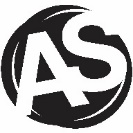 Student Enhancement Fund Committee AgendaDate: 3.15 meeting (occurring virtually Finals week)